Информация о закрепленных классных кабинетах 
ГБОУ СОШ с.СиделькиноЗоны закрепленных мест отдыха во время перемены  
1 этаж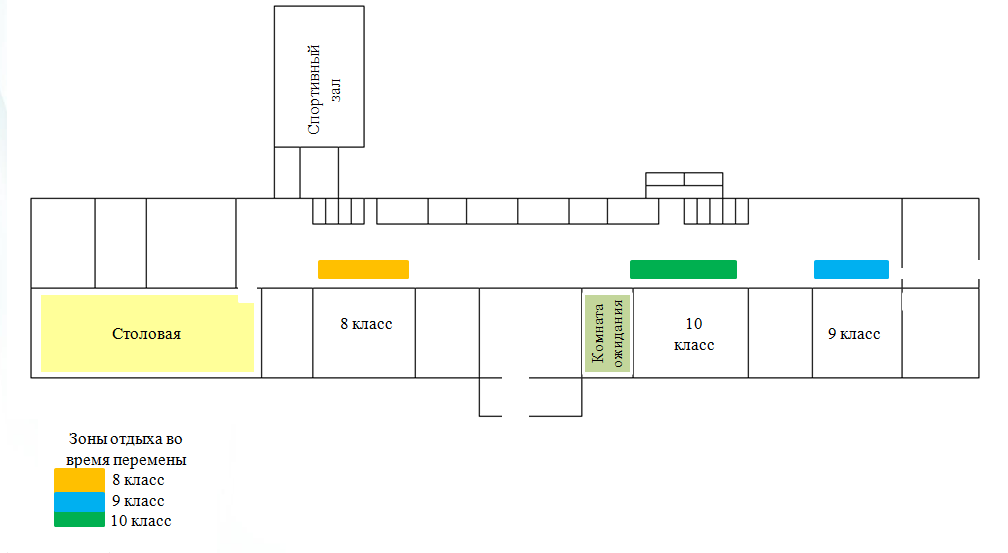 2 этаж
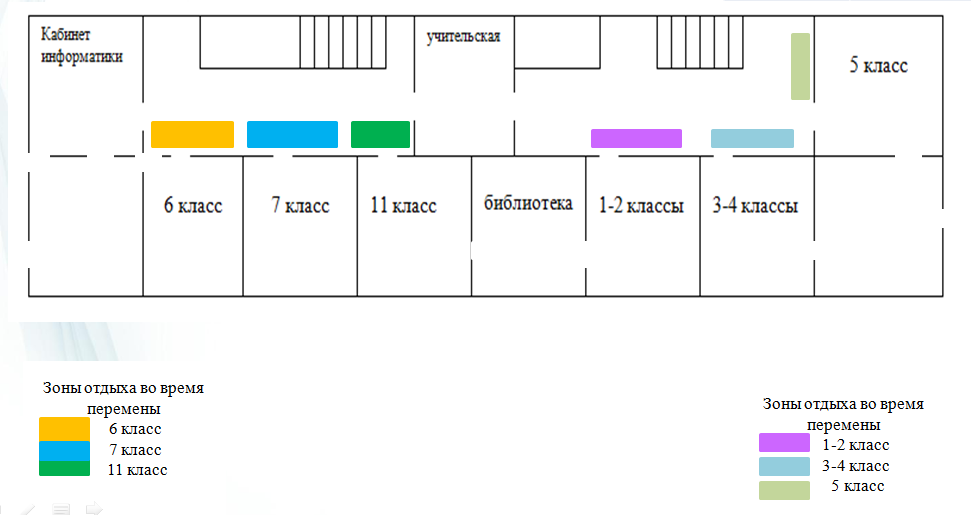 Класс
(класскомплект)Кл.руководитель№ кабинета1-2Сапожникова И.Б.83-4Подгорнова И.В.75Савельева Л.В.56Ямбаева С.В.127Смирнова С.Н.118Камышов С.Н.29Иванова Л.А.410Федотова И.Ф.311Щербакова О.В.10Согласно расписанияСпортивный зал1Согласно расписанияКабинет информатики14